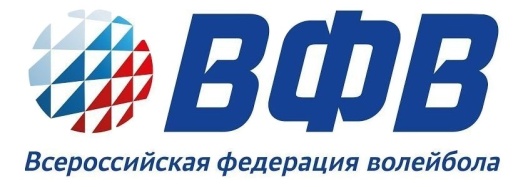 ТАБЛИЦАВсероссийские соревнования «Юность»Финалг. Вологда 02-07 мая 2017 г.ДевушкиГрупповой этапГлавный судья  					_______________/ А. КлименкокомандыЧереповец (Вологодская обл.)ВоронежМосква «Ника»Красноярск «Юность»очкипобедыместоЧереповец (Вологодская обл.)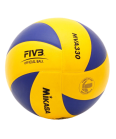 3:02212Воронеж0:31        1:31203Москва «Ника»     2:3      1104Красноярск «Юность»3:123:22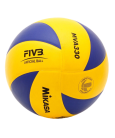 421